Орловчане выбирают электронные услугиПолучение государственных услуг ПФР в электронном виде у граждан Орловской области в приоритете. Подтверждение тому – статистика за 2020 год.Жители области в прошлом году, не выходя из дома, 75579  раз воспользовались электронными сервисами и получили услуги Пенсионного фонда Российской Федерации через Интернет.Для удобства граждан сегодня доступны 54 электронные услуги.  Спектр их предоставления широк: от назначения социальных выплат и пенсий до выписки сведений о трудовой деятельности. Орловчане делают выбор в пользу доступности и удобства! В Отделение Пенсионного фонда Российской Федерации по Орловской области за предоставлением государственных услуг обратились несколько тысяч орловчан. Посредством Единого портала государственных и муниципальных услуг от граждан в 2020 году поступило почти 6500 запросов. В 10,5 раз больше жители региона обращались к Личному кабинету гражданина на сайте Пенсионного фонда с помощью электронных сервисов - www.es.pfrf.ru . Среди электронных услуг,  доступных гражданам без регистрации, такие как запись на прием, заказ справок и документов, поиск клиентской службы, направление обращения в ПФР, пенсионный калькулятор, формирование платежного документа.           Государственное учреждение –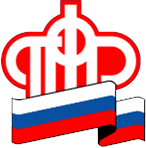            Отделение Пенсионного фонда РФ по Орловской области       302026, г. Орел, ул. Комсомольская, 108, телефон: (486-2) 72-92-41, факс 72-92-07Пресс-релиз